KEFRI/F/CAQA/01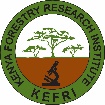 KENYA FORESTRY RESEARCH INSTITUTECUSTOMER FEEDBACK FORMThank you for visiting Kenya Forestry Research Institute!  We value all our customers and strive to meet everyone’s needs. To help us serve you better in future please fill this form and return it to the gate upon exit:Date:					         Service Point Visited:				_Were you satisfied with the service provided?  Comments:	_____________									Did you experience any problems accessing our goods/services? Comments:											How would you rate your satisfaction with the following aspects of the services you have received or accessed? Do you have any complaints/compliments or suggestions?Contact information: Tel: +254 724259781/2, email: director@kefri.org, website: www.kefri.orgYesYesNoSomewhatYesNoSomewhatVery satisfiedSatisfiedUnsatisfiedVery unsatisfiedQuality of services providedProfessionalism and courtesy of staffTimeliness of services providedYour awareness of this service